$90,000TB PROPERTIES, LLC - RYGH912 2ND AVENUE EAST MOBRIDGE – MAIN PARK, NORTH 6.75’ OF LOT 13, ALL OF LOT 14 & SOUTH ½ OF LOT 15, BLOCK 6RECORD #5597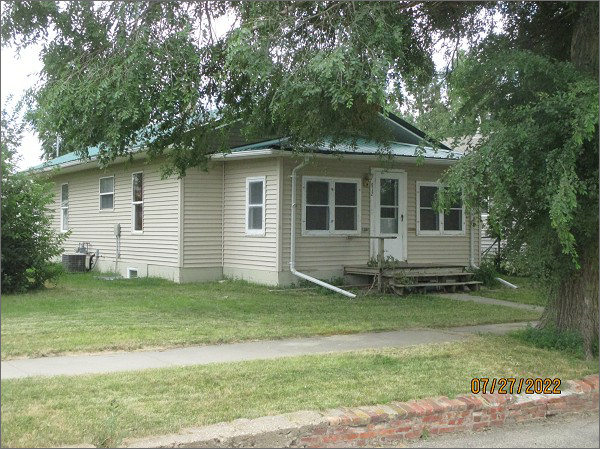 LOT SIZE: 63’ X 142’YEAR BUILT: 1911                                    TYPE: SINGLE FAMILYQUALITY: FAIRCONDITION: AVERAGEGROUND FLOOR AREA: 924 SQFTBASEMENT: 912 SQFTBEDROOMS: 2. BATHS: 1.25FIXTURES: 7GARAGE – DETACHED: 308 SQFT            SOLD ON 6/1/22 FOR $90,000ASSESSED IN 2022 AT $30,090ASSESSED IN 2017 AT $27,180